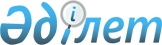 Об утверждении квалификационных требований, предъявляемых к деятельности по разработке, производству, ремонту, торговле, приобретению боевого ручного стрелкового оружия и патронов к нему
					
			Утративший силу
			
			
		
					Постановление Правительства Республики Казахстан от 1 февраля 2008 года № 84. Утратило силу постановлением Правительства Республики Казахстан от 21 ноября 2012 года № 1474

      Сноска. Утратило силу постановлением Правительства РК от 21.11.2012 № 1474 (вводится в действие по истечении двадцати одного календарного дня после первого официального опубликования).      Сноска. Заголовок в редакции постановления Правительства РК от 31.05.2012 № 720 (вводится в действие по истечении двадцати одного календарного дня после официального опубликования).      В целях реализации Закона Республики Казахстан от 11 января 2007 года "О лицензировании" Правительство Республики Казахстан ПОСТАНОВЛЯЕТ:

      1. Утвердить прилагаемые квалификационные требования, предъявляемые к деятельности по разработке, производству, ремонту, торговле, приобретению боевого ручного стрелкового оружия и патронов к нему.

      Сноска. Пункт 1 в редакции постановления Правительства РК от 31.05.2012 № 720 (вводится в действие по истечении двадцати одного календарного дня после официального опубликования).

      2. Признать утратившими силу: 

      1) пункт 1 постановления Правительства Республики Казахстан от 8 июня 2004 года N 635 "О некоторых вопросах лицензирования деятельности по разработке, производству, ремонту, торговле, приобретению, экспонированию боевого ручного стрелкового оружия и патронов к нему" (САПП Республики Казахстан, 2004 г., N 24, ст. 307); 

      2) пункт 17 изменений и дополнений, которые вносятся в некоторые решения Правительства Республики Казахстан, утвержденных постановлением Правительства Республики Казахстан от 30 июня 2005 года N 662 "О внесении изменений и дополнений и признании утратившими силу некоторых решений Правительства Республики Казахстан" (САПП Республики Казахстан, 2005 г., N 27, ст. 341). 

      3. Настоящее постановление вводится в действие по истечении двадцати одного календарного дня после официального опубликования. 

  

      Премьер-Министр

      Республики КазахстанУтверждены            

постановлением Правительства   

Республики Казахстан       

от 1 февраля 2008 года N 84    

Правила 

лицензирования деятельности по разработке, производству, 

ремонту, торговле, приобретению боевого ручного стрелкового

оружия и патронов к нему       Сноска. Правила исключены постановлением Правительства РК от 31.05.2012 № 720 (вводится в действие по истечении двадцати одного календарного дня после официального опубликования).Утверждены            

постановлением Правительства   

Республики Казахстан       

от 1 февраля 2008 года N 84     

Квалификационные требования, предъявляемые к деятельности

по разработке, производству, ремонту, торговле, приобретению

боевого ручного стрелкового оружия и патронов к нему      Сноска. Квалификационные требования в редакции постановления Правительства РК от 31.05.2012 № 720 (вводится в действие по истечении двадцати одного календарного дня после официального опубликования).

      1. Квалификационные требования, предъявляемые при лицензировании подвида деятельности по разработке боевого ручного стрелкового оружия и патронов к нему, включают наличие:

      1) для руководителя или заместителя руководителя юридического лица, в том числе руководителя или заместителя руководителя его филиала, а также физического лица, осуществляющего лицензируемый вид деятельности, высшего технического образования;

      2) квалифицированных специалистов, имеющих соответствующее техническое образование, стаж работы не менее одного года по специальности;

      3) научной базы в виде комплекта нормативно-технических и научно-технических документов по вопросам исследования, разработки и производства к указанному виду деятельности;

      4) производственно-технической базы на праве собственности, огороженной, изолированной и включающей:

      специализированное производственное здание;

      испытательную лабораторию;

      оборудование и стенд;

      специально оборудованный склад для хранения разработанных комплектов оружия и патронов;

      5) средств измерений, соответствующих условиям эксплуатации и установленным к ним требованиям законодательства об обеспечении единства измерений;

      6) утвержденной руководителем организации инструкции по безопасной разработке опытных моделей боевого ручного стрелкового оружия и патронов к нему;

      7) журнала по учету и хранению материалов, полуфабрикатов (заготовок), комплектующих деталей, изделий;

      8) лицензии на охранную деятельность либо договора на охрану производственно-технической базы с использованием огнестрельного оружия со специализированной организацией, имеющей лицензию на охранную деятельность;

      9) разрешения Комитета национальной безопасности Республики Казахстан или его территориальных органов на работу с использованием сведений, составляющих государственные секреты по заявленному виду деятельности.



      2. Квалификационные требования, предъявляемые при лицензировании подвида деятельности по производству боевого ручного стрелкового оружия и патронов к нему, включают наличие:

      1) для руководителя или заместителя руководителя юридического лица, в том числе руководителя или заместителя руководителя его филиала, а также физического лица, осуществляющего лицензируемый вид деятельности, высшего технического образования;

      2) квалифицированных специалистов, имеющих соответствующее техническое образование, стаж работы не менее одного года по специальности;

      3) научной базы в виде комплекта нормативно-технических и научно-технических документов по вопросам производства боевого ручного стрелкового оружия и патронов к нему;

      4) производственно-технической базы на праве собственности, огороженной, изолированной и включающей:

      специализированное производственное здание;

      испытательную лабораторию;

      специально оборудованный склад;

      служебное помещение для размещения работающего персонала;

      оборудование и стенд;

      5) лицензии на перевозку опасных грузов либо договора со специализированной организацией, имеющей лицензию на перевозку опасных грузов;

      6) средств измерений, соответствующих условиям эксплуатации и установленным к ним требованиям законодательства об обеспечении единства измерений;

      7) утвержденной руководителем организации инструкции по безопасному производству работ;

      8) журнала по учету и хранению материалов, полуфабрикатов (заготовок), комплектующих деталей, готовых и бракованных изделий;

      9) лицензии на охранную деятельность либо договора на охрану производственно-технической базы с использованием огнестрельного оружия со специализированной организацией, имеющей лицензию на охранную деятельность;

      10) разрешения Комитета национальной безопасности Республики Казахстан или его территориальных органов на работу с использованием сведений, составляющих государственные секреты по заявленному виду деятельности.



      3. Квалификационные требования, предъявляемые при лицензировании подвида деятельности по ремонту боевого ручного стрелкового оружия и патронов к нему, включают наличие:

      1) для руководителя или заместителя руководителя юридического лица, в том числе руководителя или заместителя руководителя его филиала, а также физического лица, осуществляющего лицензируемый вид деятельности, высшего технического образования;

      2) квалифицированных специалистов, имеющих соответствующее техническое образование, стаж работы не менее одного года по специальности;

      3) производственно-технической базы на праве собственности, огороженной, изолированной и включающей:

      специализированное ремонтно-техническое здание;

      испытательную лабораторию;

      специально оборудованный склад;

      служебное помещение для размещения работающего персонала;

      оборудование и стенд;

      4) средств измерений, соответствующих условиям эксплуатации и установленным к ним требованиям законодательства об обеспечении единства измерений;

      5) лицензии на перевозку опасных грузов либо договора со специализированной организацией, имеющей лицензию на перевозку опасных грузов;

      6) утвержденной руководителем организации инструкции по безопасному производству ремонтных работ;

      7) журнала по учету и хранению материалов, полуфабрикатов (заготовок), комплектующих деталей, изделий;

      8) лицензии на охранную деятельность либо договора на охрану производственно-технической базы с использованием огнестрельного оружия со специализированной организацией, имеющей лицензию на охранную деятельность;

      9) разрешения Комитета национальной безопасности Республики Казахстан или его территориальных органов на работу с использованием сведений, составляющих государственные секреты по заявленному виду деятельности.



      4. Квалификационные требования, предъявляемые при лицензировании подвида деятельности по приобретению боевого ручного стрелкового оружия, патронов к нему и торговле ими, включают наличие:

      1) для руководителя или заместителя руководителя юридического лица, в том числе руководителя или заместителя руководителя его филиала, а также физического лица, осуществляющего лицензируемый вид деятельности, высшего технического образования;

      2) квалифицированных специалистов, имеющих соответствующее техническое образование, стаж работы не менее одного года по специальности;

      3) специально оборудованного склада на праве собственности, огороженного, изолированного для хранения боевого ручного стрелкового оружия и патронов к нему;

      4) лицензии на перевозку опасных грузов либо договора со специализированной организацией, имеющей лицензию на перевозку опасных грузов;

      5) журнала по учету и хранению боевого ручного стрелкового оружия и патронов к нему;

      6) лицензии на охранную деятельность либо договора на охрану специально оборудованного склада с использованием огнестрельного оружия со специализированной организацией, имеющей лицензию на охранную деятельность;

      7) разрешения Комитета национальной безопасности Республики Казахстан или его территориальных органов на работу с использованием сведений, составляющих государственные секреты по заявленному виду деятельности.
					© 2012. РГП на ПХВ «Институт законодательства и правовой информации Республики Казахстан» Министерства юстиции Республики Казахстан
				